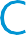 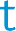 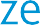 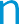 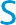 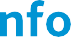 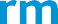 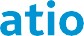 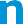 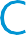 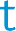 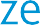 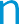 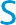 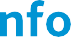 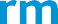 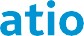 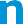 NORTH MUNSTER CITIZENS INFORMATION SERVICE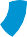 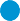 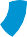 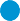 Expression of Interest Form – Board DirectorPlease note that the closing date for applications for receipt of expressions of interest is: November 8th 5pmPlease submit final document to ciaran.casey@citinfo.ie Name (Legal Name as per Birth Certificate/Passport):Address:Telephone (daytime):Email: 	SECTION 2: EXPERIENCE AS A BOARD MEMBER/VOLUNTEER	2.1 Have you previously served as a member of a Board of Management or Board of Directors            or Board of Trustees? (Please provide details)If yes, how many terms did you serve and what was the duration?Have you held any formal role on a Board or Committee, for example, Chairperson, Secretary or Treasurer?Have you ever served on a Sub-Committee of a Board? (Please provide details)Do you currently or have you previously had any experience as a volunteer in your community or other communities? (Please provide details) 	SECTION 3: CORE ATTITUDES AND VALUES	What are your core values and attitudes to Volunteering?Can you demonstrate how your core values and attitudes align to those of North Munster CIS?Have you any experience in citizen centred-activities, or community-based engagement, or acting as a director on companies limited by guarantee or activism on behalf of citizens?Have you any experience in corporate governance and compliance and applying best practice in the governance of a community, voluntary or charitable organization, including      risk identification and management?Have you any experience in the development and/or implementation of social policy in the  community  & voluntary sector?Have you experience in financial management, procurement and risk management?Have you experience in managing an organisation, for example developing operational plans, monitoring performance and reporting?Have you any experience in Human Resources at a senior level (employment law, industrial relations, pensions and organisational development, recruitment)?Have you experience in procurement policy and procedures, communication, marketing, media/public relations or change management?What specific areas of expertise or professional qualifications would you bring to a CIS Regional Board, for example, financial, legal or HR? (Please provide details)If you have any additional relevant information in support of your expression of interest  that is not covered in your answers above, please outline the details below: 	SECTION 5: CONFLICT OF INTERESTS	Are you aware of any potential conflicts of interest that may arise as a result of your appointment to a CIS Regional Board? 	SECTION 6: ACCESS NEEDS	Please list any special requirements you may have due to a disability.Signed:Date:Please sign and submit via to email ciaran.casey@citinfo.ie Submission date: 5pm November 8th 2021  